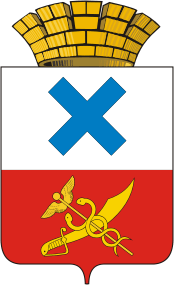 Дума Городского округа «город Ирбит» Свердловской областиВосьмой созывСемнадцатое заседаниеРЕШЕНИЕот  ___.02.2024  № ___ г. ИрбитО даче согласия на приватизацию служебного жилого помещения специализированного жилищного фонда Городского округа «город Ирбит» Свердловской области Рассмотрев заявление Шабалиной Марии Сергеевны о даче согласия на приватизацию служебного жилого помещения специализированного жилищного фонда Городского округа «город Ирбит» Свердловской области,  зарегистрированной в служебном жилом помещении по адресу: город Ирбит, улица Елизарьевых, дом 28, квартира 37, предоставленном ей на основании постановления администрации Муниципального образования город Ирбит               от 02.11.2015 № 1916 «О заключении договора найма служебного жилого помещения», в связи с работой в должности врача – кардиолога кардиологического отделения государственного автономного учреждения здравоохранения Свердловской области «Ирбитская центральная городская больница», в соответствии с решением Думы Муниципального образования город Ирбит от 31.01.2013 № 82 «Об утверждении Положения об условиях принятия решения о даче согласия на приватизацию служебных жилых помещений специализированного жилищного фонда Муниципального образования город Ирбит»; руководствуясь Гражданским кодексом Российской Федерации, Законом Российской Федерации от 04.07.1991 № 1541-1 «О приватизации жилищного фонда в Российской Федерации», Постановлением Правительства Российской Федерации от 26.01.2006 № 42 «Об утверждении Правил отнесения жилого помещения к специализированному жилищному фонду и типовых договоров найма специализированных жилых помещений», статьёй 22 Устава Городского округа «город Ирбит» Свердловской области,  Дума  Городского округа «город Ирбит» Свердловской областиРЕШИЛА:1. Дать согласие Шабалиной Марии Сергеевне на приватизацию служебного жилого помещения специализированного жилищного фонда Городского округа «город Ирбит» Свердловской области, расположенного по адресу:  город Ирбит, улица Елизарьевых, дом 28, квартира 37.2. Настоящее решение вступает в силу с момента подписания.3. Контроль за исполнением настоящего решения возложить на постоянную депутатскую комиссию по промышленной политике и хозяйственной деятельности.Председатель Думы                                                 	  Глава Городского округа                                                    Городского округа «город Ирбит»                          	 «город  Ирбит»                                                        Свердловской области                                               	 Свердловской области                             П.Н. Томшин                                                             Н.В. Юдин